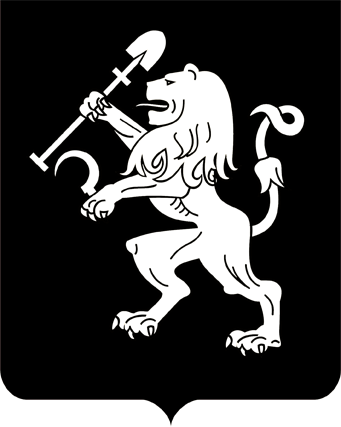 АДМИНИСТРАЦИЯ ГОРОДА КРАСНОЯРСКАПОСТАНОВЛЕНИЕО внесении изменений в постановление администрации города от 05.05.2016 № 260В целях актуализации правового акта администрации города,        руководствуясь статьями 41, 58, 59 Устава города Красноярска,ПОСТАНОВЛЯЮ:1. Внести в приложение к постановлению администрации города от 05.05.2016 № 260 «О проведении городского конкурса «Лучшая              социально ориентированная некоммерческая организация года» следующие изменения:1) пункт 10 изложить в следующей редакции:«10. Подача конкурсной документации осуществляется в сроки, указанные в пункте 10.1 настоящего Положения, одним из нижеперечисленных способов:1) на официальном сайте администрации города Красноярска;2) путем направления на адрес электронной почты:                      dranichenko@admkrsk.ru»; 3) с нарочным (или почтой) на электронном носителе (флеш-карта, компакт-диск и др.) по адресу: 660049, г. Красноярск, ул. Карла Марк- са, 93.»;2) в абзаце первом пункта 10.1 слова «в течение 5 календарных дней» заменить словами «в течение 15 календарных дней»;3) пункт 14 изложить в следующей редакции: «14. В случае поступления в комиссию менее трех заявок на участие в конкурсе организатор конкурса в течение 5 календарных дней          с даты окончания приема конкурсной документации объявляет о продлении срока приема конкурсной документации или об отмене проведения конкурса в соответствующем году. Информационное извещение                 о продлении срока приема конкурсной документации или об отмене конкурса также публикуется на официальном сайте администрации            города в течение 7 календарных дней с даты принятия комиссией соответствующего решения.»;4) в пункте 20 слова «в течение 3 календарных дней» заменить словами «в течение 7 календарных дней»;5) приложение 1 к Положению о проведении городского конкурса «Лучшая социально ориентированная некоммерческая организация             года» изложить в редакции согласно приложению к настоящему постановлению.2. Настоящее постановление опубликовать в газете «Городские новости» и разместить на официальном сайте администрации города.Глава города                                                                                 С.В. ЕреминПриложениек постановлениюадминистрации города	от ____________ № _________«Приложение 1к Положению о проведении городского конкурса«Лучшая социальноориентированная некоммерческаяорганизация года»АНКЕТАучастника городского конкурса «Лучшая социально ориентированная некоммерческая организация года»1. Название номинации.2. Наименование СО НКО (полное).3. Руководитель организации (Ф.И.О., должность).4. Контактные данные (адрес, телефон, факс, электронная почта).5. Продолжительность деятельности организации (согласно заявленной номинации).6. Обучение кадров (курсы профессиональной переподготовки, повышения квалификации).7. Выступление в качестве эксперта по вопросам в рамках заявленной номинации.8. Дополнительная информация, предоставляемая СО НКО в соответствии с номинациями.Я, _________________________________,  подтверждаю  достовер-                                                                             (Ф.И.О.)ность сведений, указанных в анкете участника городского конкурса «Лучшая социально ориентированная некоммерческая организация          года».«______» __________ ____ г.           __________/_____________________                                                                                (подпись)          (расшифровка подписи)»02.08.2021№ 567